COVID-19 Screening Tool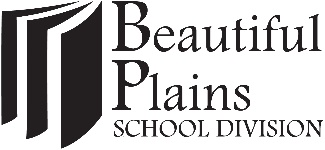 Student Name: ________________		Time In: ________1. Do you or the person you are inquiring about have any of the following symptoms: severe difficulty breathing (e.g., struggling for each breath, speaking in single words), chest pain, confusion, extreme drowsiness or loss of consciousness?YesNo2. Do you or the person you are inquiring about have shortness of breath at rest or difficulty breathing when lying down?YesNo3. Do you have a new onset of any of the following symptoms: fever/chills, cough, sore throat/hoarse voice, shortness of breath, loss of taste or smell, vomiting, or diarrhea for more than 24 hours and if the patient is an infant, poor feeding and lethargy?YesNo4. Do you have a new onset of 2 or more of any of the following symptoms: runny nose, muscle aches, fatigue, conjunctivitis (pink eye), headache, skin rash of unknown cause or nausea or loss of appetite?YesNo5.  Have you been in contact in the last 14 days with someone that is confirmed to have COVID-19?YesNo6.   Have you had laboratory exposure while working directly with specimens known to contain COVID-19?YesNo7.   Have you been in a setting in the last 14 days that has been identified by public health as a risk for acquiring COVID-19, such as on a flight, in a workplace with a cluster of cases, or at an event?YesNo8.   Have you travelled outside of Manitoba in the last 14 days, excluding personal travel to border communities?(Note that workers who routinely travel inter-provincially for work and those involved in commercial transportation of goods and services are excluded)YesNo